UL Student Life 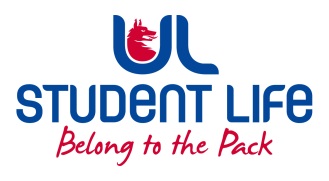  STUDENT EXECUTIVE COMMITTEE REPORTRole / Position:Societies OfficerAuthor:KatieDate:2/2/2023Audience :UL Student Council ExecAction:ApproveGoalsGoalsGoalsMain GoalsMain GoalsProgress (what have you achieved since the last Council meeting)PolicyPolicyContinuing to re-educate Clubs and Societies on policy. Calling out any breaches and pointing Socs in the direction of rulebooks and ConstitutionMeet MembersMeet MembersStrengthen engagement with Societies on the ground and onlineEngagementEngagementEncouraging Societies to ask for help with any issues and to be directed towards info/staff. Supporting the C&S Office as best as possibleOther Achievements since last CouncilOther Achievements since last CouncilOther Achievements since last CouncilC&S ExecC&S ExecPlanning Awards application training and prepSpecial Applications - Approval of applications from Clubs and Socs and encouraging others to apply for fundingWorking towards plans to “fix” issues with C&S Council engagementExternal EngagementExternal EngagementC&S Alumni Working Group discussing ideas for semester 2Met with Arts Officer Patricia Moriarty to discuss ideas and develop plans for increasing engagement with WolvesRequested C&S postgrad engagement as an agenda item at PSU CouncilMeeting with Paul LeeAttendance at events/meetings and actions taken or agreedAttendance at events/meetings and actions taken or agreedAttendance at events/meetings and actions taken or agreedAttended C&S Exec, UL Student Exec, C&S Council, Student CouncilPlans before the next meetingPlans before the next meetingPlans before the next meetingAction/work areaAction/work areaWhat I hope to achieveDevelop plansDevelop plansBegin work on developing ideas and plansEducationEducationContinue to educate and inform the Wolves community of rules, roles etc.Student EngagementStudent EngagementStudent EngagementType of Engagement (Meeting, event etc)Type of Engagement (Meeting, event etc)Purpose and anything to report onEmailEmailSocieties Officer email address for direct contact with membersWhatsAppWhatsAppAsked C&S for feedback and support for the demonstration Media engagement and external relationsMedia engagement and external relationsMedia engagement and external relationsEngagement (Press, other organisations etc)Engagement (Press, other organisations etc)Purpose and anything to report onWhatsApp GroupWhatsApp GroupUpdates and encouraging socs to introduce themselves and share events Sharing Socs good news weekly